НАЦРТ	На основу члана 38. став 3. Закона о планском систему Републике Србије („Службени гласник РС”, број 30/18), 41. став 1. Закона о запошљавању и осигурању за случај незапослености ("Службени гласник  РС" број 36/2009, 88/2010, 38/2015, 113/2017, 113/2017-др.закон и 49/2021), Скупштина општине Рача, на предлог Општинског већа општине Рача, на седници одржаној дана _________________.2024. године, усваја : ЛОКАЛНИ ПЛАН ЗАПОШЉАВАЊАОПШТИНЕ РАЧА ЗА ПЕРИОД ОД 2024.ГОДИНЕ ДО 2026. ГОДИНЕ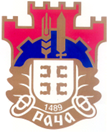 ОПШТИНА РАЧАСАДРЖАЈ:УВОД ........................................................................................................................3МЕТОДОЛОГИЈА ИЗРАДЕ АКЦИОНОГ ПЛАНА.......................................................5I ПРОФИЛ ОПШТИНЕ РАЧА..............................................................................6Географски положај................................................................................... 6Становништво............................................................................................7Структура становништва по  старости.............................................. .7Образовна структура становништва............................................... ....8 Економски показатељи..............................................................................9Стање привреде и предузетништва......................................................9Запосленост и зараде..............................................................................11Подаци о тржишту рада и незапослености.........................................15Пријављене потребе послодаваца и незапослених лица.............................16Извештај Локаног савета за запошљавање о реализацији Локалног акционог плана запошљавања општине Рача ..................................................17II СТАЊЕ НА ТРЖИШТУ РАДА..........................................................................20 SWOT анализа –процена ризика и потенцијала тржишта рада...........21 Мере активне политике запошљавања које спроводи НСЗ....................23III OСТВАРИВАЊЕ ОПШТЕГ И ПОСЕБНИХ ЦИЉЕВА СПРОВОЂЕЊЕМ МЕРА      ..........................24IV ПРОЦЕНА ФИНАНСИЈСКИХ СРЕДСТАВА...........................................................25V АКЦИОНИ ПЛАН...............................................................26VI ПЛАНИРАНЕ МЕРЕ ЗАПОШЉАВАЊА У ОПШТИНИ РАЧА У ПЕРИОДУ ОД 2024. ГОДИНЕ ДО 2026. ГОДИНЕ.............................................................31VII ПРАЋЕЊЕ, ОЦЕНА И ИЗВЕШТАВАЊЕ О РЕАЛИЗАЦИЈИ ЛАПЗ-А..................................................................................34УВОДАкциони план запошљавања општине Рача за период  од 2024. до 2026. године, израђен у складу са Акционим планом за период од 2024. до 2026. године за спровођење Стратегије запошљавања у Републици Србији за период од 2021. до 2026. године (у даљем тексту: Акциони план) представља документ јавне политике који се доноси ради операционализације и остваривања општег и посебних циљева предвиђених Стратегијом запошљавања у Републици Србији за период од 2021. до 2026. године („Службени гласник РС”, број 18/21). Општи циљ Стратегије запошљавања у Републици Србији за период од 2021. до 2026. године (у даљем тексту: Стратегија) је успостављен стабилан и одрживи раст запослености заснован на знању и достојанственом раду, док су као посебни циљеви утврђени: Остварен раст квалитетне запослености кроз међусекторске мере усмерене на унапређење понуде рада и тражње за радом;Унапређен положај незапослених лица на тржишту рада;Унапређен институционални оквир за политику запошљавања.	Стратегијом је предвиђено доношење два акциона плана ради остваривања циљева и планираних мера. Предвиђено је да се усвоји Aкциони план за период од 2021. до 2023. године и Акциони план за период од 2024. до 2026. године.Обавеза локалних самоуправа јесте да израде локалне планове запошљавања на локалном нивоу за период од 2021. до 2023. године и период од 2024. до 2026. године. 	Пре истека периода важења другог трогодишњег плана запошљавања приступиће се изради извештаја о резултатима спровођења плана, односно резултатима о реализацији активности предвиђених планом. 	На основу резултата спроведених активности, а пре истека другог трогодишњег акционог плана, започеће се са процесом израде трећег плана који треба, заједно са реализованим активностима из другог трогодишњег плана запопљавања, да доведе до реализације општег и посебних циљева утврђених Стратегијом запошљавања у Републици Србији за период од 2027. до 2032. године.Општина Рача је у протеклом периоду израдила локални план запошљавања (ЛПЗ) за период од 2021. до 2023. године. Кроз мере активне политике запошљавања, које су дефинисане Локалним планом запошљавања за наведени период, као мерe финансирања изабрани су: Субвенција за самозапошљавање и Стрчна пракса.У периоду од 2021. до 2023. године на територији општине Рача кроз меру Субвенција за само запошљавање запошљено је 6 лица, док је кроз меру Стручне праксе запошљено 1 лице.Осим наведених мера, у општини Рача, су релаизовани и јавни радови. У 2021. години реализован је јавни рад „Чисте јавне површине у општини Рача“. Средства су обезбеђена од стране Националне службе за запошљавање у укупном износу од 592.052,44 динара. Четири месеца је било запослено 4 лица. У 2022. години реализован је јавни рад „Уређење животне средине у општини Рача“. Средства су обезбеђена од стране Националне службе за запошљавање у укупном износу од 1.026.562,28 динара. Четири месеца је било запослено 7 лица. У 2023. години реализован је јавни рад „Одржавање јавних површина у општини Рача“. Средства су обезбеђена од стране Националне службе за запошљавање у укупном износу од 749.030.80 динара. Четири месеца је било запослено 5 лица.Укупан број запослених лица кроз реализацију мера Акционог плана запошљавања на територији општине Рача је 9.Укупан број запослених лица кроз јавне радове је 16.У 2022. години 1 лице је запошљено кроз програм „Моја прва плата“, који се финансира средствима Националне службе за запошљавање.Укупан број запослених лица кроз реализацију мера Акционог плана запошљавања општине Рача и конкурсе Националне службе за запошљавање у период од 2021. до 2023. године је 26 лица.Локални акциони план запошљавања општине Рача за период од 2024. до 2026. године ( у даљем тексту:  ЛАПЗ) је оквир за планиране активности за период од 2021. до 2023. године. Њиме се дефинишу приоритети и циљеви  и утврђују програми и мере политике запошљавања које ће се реализовати током 2021., 2022. и 2023. године на територији општине Рача, како би се допринело остварењу циљева и постигло одрживо повећање запослености.Правни основ за доношење плана запошљавања је одредба 41. став 1. Закона о запошљавању и осигурању за случај незапослености "Службени гласник РС", број 36/2009, 88/2010, 38/2015, 113/17, 113/17-други закон и 49/2021) којим је утврђено да надлежни орган локалне самоуправе може по прибављању мишљења Локалног савета за запошљавање усвојити локални плански документ у области запошљавања. Локални план запошљавања је у сагласности са Стратегијом запошљавања у Републици Србији за период од 2021. до 2026. године („Службени гласник РС”, број 18/21) и Акционим планом запошљавања за период од 2024. до 2026. године („Службени гласник РС”, број 30/21).   Успешно остваривање Локалног плана запошљавања и предвиђених приоритета и мера подразумева активно учешће и сарадњу свих институција и социјалних партнера. Општина Рача у реализацији ових приоритета рачуна на партнерство и подршку надлежних министарстава Републике Србије, Националне службе за запошљавање и Регионалне Агенције за економски развој Шумадије и Поморавља. МЕТОДОЛОГИЈА ИЗРАДЕ АКЦИОНОГ ПЛАНАСкупштина општине Рача формирала је Одлуком број 020-68/2024-I-01, од 12.04.2024. године, радну групу задужену за израду Локалног плана запошљавања општине Рача за период од 2024. до 2026. године.Радна група формирана је у следећем саставу:Бојан Милетић, председник Савета за запошљавање, Ђорђе Иванковић, заменик председника општине Рача,Ивана Богдановић, шеф Одељења за изградњу, урбанизам и локални економски развој,Снежана Маџић, шеф Одељења за привреду, пољопривреду, буџет и финансије,Сандра Живковић, запослена у Одељењу за привреду, пољопривреду, буџет и финансије,Анкица Михајловић, извршилац за локални економски развој, израду и праћење реализације пројеката.Приликом израде Предлога плана, узет je у у обзир Извештај о реализацији Локалног акционог плана запошљавања за период од 2024. до 2026. године, као и други аналитички материјали и подаци на основу којих је сачињен преглед реализованих активности који је представљао основ за планирање активности у новом акционом плану у циљу постизања општег и посебних циљева утврђених Националним акционим планом запошљавања.Консултативни процес током израде плана спроводио се континуирано. Организована су два састанака Радне групе, а нацрт плана представљен је члановима Радне групе на другом састанку Радне групе, који су имали прилику да дају додатне сугестије и коментаре. Предложене и усвојене активности од стране чланова Радне групе су унете у текст плана запошљавања. Нацрт плана упућен је локалном Савету за запошљавање на сагласност 15.04.2024. године. Након сагласности Савета за запошљавање, Нацрт плана прослеђен је Општинском већу општине Рача.Нацрт плана запошљавања био је предмет јавне расправе у периоду од 15. априла 2024. до 29. априла 2024. године (текст Нацрта акционог плана постављен је на интернет страници Општине Рача, https://www.raca.rs/javne-rasprave-i-konsultacije/ ).Дана, 30.04.2024. године, након одржане јавне расправе, Општинско веће утврдило је предлог Локалног плана запошљавања и исти упутило Скупштини општине Рача.Скупштина општине Рача, на седници одрженој дана __________2024. године, усвојила је Локални план запошљавања општине Рача.ПРОФИЛ ОПШТИНЕ РАЧА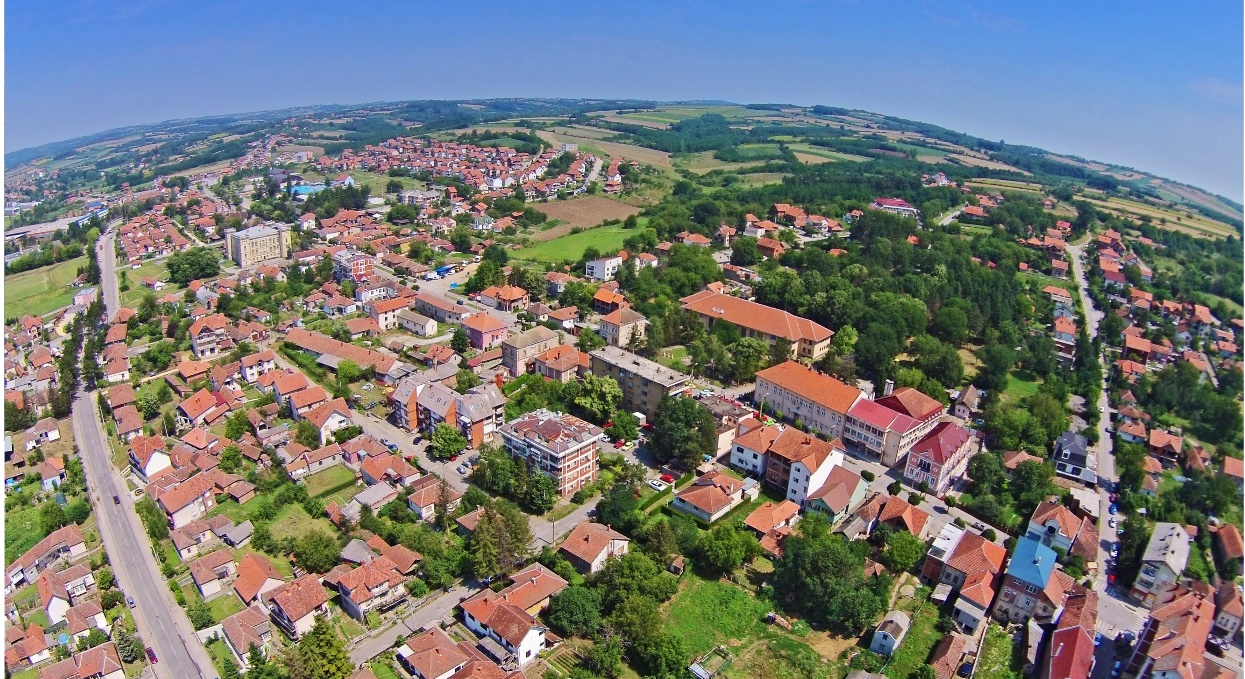 1.1.Географски положај1.2. Становништво	                        Табела 1. * Извор података : РЗС1.2.1 Структура становништва по  старости	Табела 2.*Извор података:РЗСГрафик 1.1.2.2. Образовна структура становништваСтановништво старо 15 и више година по школској спреми                       	Табела 3.Извор података:РЗСГрафик 2.1.3  Економски показатељи1.3.1. Стање привреде и предузетништваНајважнија привредна грана у структури рачанске привреде је пољопривреда, на шта су утицали пре свега природни фактори, односно повољан састав земљишта. Највећим делог заступљено је ратарство и сточарство.  Према подацима Управе за трезор, на територији општине Рача, укупан број активних регистрованих пољопривредних газдинстава у 2023. години је 2.608. Поред пољопривреде у Рачи је развијена и производња електроинсталација. Општина Рача је препознатљива у Републици Србији по успешном пословању јужнокорејске компаније“ YURA CORPORATION“, која од марта 2010. године послује на територији општине Рача. Према подацима кадровске службе „YURA CORPORATION“ ДОО Рача, у 2023. години, укупан број запослених у овом предузећу је  1.271. Од укупног броја запослених у „YURA CORPORATION“ у Рачи, према евиденцији кадровске службе  на дан 09.04.2024. године, из Општине Рача је запослено 768 лица.    Најзначајнија предузећа у општини Рача су: „ YURA CORPORATION“ ДОО Рача, „АГРО ЈЕВТИЋ“ДОО Сипић (178 запослених), „ Интеркомерц“ , ДОО Рача (67 запослених), “SWISSS PAPIER“  (46 запослена ), “АСТРУМ ГРУП“  ДОО (31  запослених), „JN&SL“ DOO Рача (20 запослена ), „Шиге“  ДОО (29 запослена). (Извор података: Агенција за привредне регистре - податак за 2022.годину)У општини Рача  је  „ YURA CORPORATION“, разврстана  у велико предузеће, остала су мала и средња.Број привредних субјеката на територији општине РачаТабела 4.Број привредних друштава  Извор података:DevInfo , РЗСТабела 5.График3.Брисана/угашена и новооснована привредна друштва, 2020─2022.Табела 6.Број предузетника Извор података: Извор података:DevInfo , РЗСГрафик 4.Брисани/угашени и новоосновани предузетници, 2020─2022.Спољно-трговинска размена привреде Рача за период  I-XII 2023. годинеИзвор података:Репулички завод за статистикуУ 2023. години, привреда општине Рача остварила је укупан обим спољнотрговинске размене у вредности од преко 791,84 милиона евра, од чега је извоз 592,52 милиона евра, а увоз 199,32 милиона евра, те је остварен суфицит од 330,2 милиона евра. Покривеност увоза извозом је 33,64 %. Главни извозни и увозни производи су у сектору прерађивачке индустрије, грађевинарства, стручне, научне, иновационе и техничке делатности.1.3.2 Запосленост и зараде	Табела 7.Извор података: РЗС-Број запослених  од 30.01.2024..г.и Просечне зараде по запосленом од 26.02.2024.г.,Запослени  у општини по секторима делатности            Табела 8Извор података: РЗС Регистрована запосленост у општинама и градовима у 2019. године           Укупан број запослених на територији општине Рача, према подацима Републичког завода за статистику у 2023 години је 2584, што је за 53 запослених више у односу на 2022 годину. Од укупног броја запослених 1368 лице (52,29 %) је запослено у прерађивачкој индустрији, док је 167 лица (6,46%) запослено у образовању,  105 лица (4,06%) у здравственој и социјалној заштити, и 139 лица (5,38) у државној управи и обавезном социјалном осигурању.  График 4.1.3.3 Подаци о тржишту рада и незапосленостиПодаци о тржишту рада и незапослености	                  Табела 9.                                                                                                                                     Извор података: НСЗНезапосленост на територији Шумадијског округаНезапослена лица у општини Рача према трајању незапослености и полу на крају  марта 2024. године                                                                                                                                 Табела 10.Извор података: НСЗ* податак за март 2024. године 	   Табела 11.Незапосленост по степену образовањаИзвор података: НСЗ * податак за март 2024. године Од укупног броја незапослених лица од 679 (податак из марта 2024.године), 399 лица на евиденцији тржишта рада чине жене, или  58,76%. Највише незапослених има са трећим и четвртим степеном стручне спреме (48,45). Према годинама старости на евиденцији тржишта рада највише има незапослених старосне доби од 50 до 65 година (43,3%).Пријављене потребе послодаваца и незапослених лица у 2023. годиниПрема подацима Националне службе за запошљавање, Дирекције Крагујевац, Одељења у Рачи, у 2023. години суфицитарна занимања су била бравар, продавац, електротехничар за рачунаре, туристички техничар.Дефицитарна занимања у 2023. години су била доктор стоматологије, дипломирани просторни планер, биолог, логопед, професор српског језика, мастер учитељ, мастер економиста, мастер инжењер саобраћаја, еколог, инжењер пољопривреде и пословни информатичар.У 2023. години незапослена лица у општини Рача су била заинтересована за следеће мере активне политике запошљавања: програм самозапошљавања, јавних радова и стручне праксе .1.4. Извештај о реализацији Локалног акционог плана запошљавања општине Рача за период од 2021. до 2023. годинеУ циљу смањења запослености, у периоду од 2021. до 2023. године реализоване су следеће мере: 1. Субвенција за самозапошљавање- ради оснивања радње, задруге или другог облика предузетништва као и за оснивање привредног друштва уколико оснивач заснива у њему радни однос, у делатностима дефинисаним у складу са потребама локалног економског развоја у ЛАПЗ.2. Стручна пракса – подразумева стручно оспособљавање за самосталан рад у струци, за које је стечено одговарајуће образовање, ради обављања приправничког стажа, односно стицањa услова за полагање стручног испита кад је то законом, односно правилником предвиђено као посебан услов за самосталан рад у струци.1.  СУБВЕНЦИЈА ЗА САМОЗАПОШЉАВАЊЕ.СТРУЧНА ПРАКСАРЕАЛИЗОВАНИ ЈАВНИ РАДОВИ НА КОЈИМА СЕ АНГАЖУЈУ НЕЗАПОСЛЕНЕ ОСОБЕ СА ИНВАЛИДИТЕТОМ НА ТЕРИТОРИЈИ ОПШТИНЕ РАЧА У ПЕРИОДУ ОД 2021. ДО 2023. ГОДИНЕУ 2021. години реализован је јавни рад „Чисте јавне површине у општини Рача“. Средства су обезбеђена од стране Националне службе за запошљавање у укупном износу од 592.052,44 динара. Четири месеца је било запослено 4 лица.У 2022. години реализован је јавни рад „Уређење животне средине у општини Рача“. Средства су обезбеђена од стране Националне службе за запошљавање у укупном износу од 1.026.562,28 динара. Четири месеца је било запослено 7 лица.У 2023. години реализован је јавни рад „Одржавање јавних површина у општини Рача“. Средства су обезбеђена од стране Националне службе за запошљавање у укупном износу од 749.030.80 динара. Четири месеца је било запослено 5 лица.Укупан број запослених лица кроз реализацију мера Акционог плана запошљавања на територији општине Рача је 9. Укупан број запослених лица кроз јавне радове је 16.У 2022. години 1 лице је запошљено кроз програм „Моја прва плата“, који се финансира средствима Националне службе за запошљавање.Укупан број запослених лица кроз реализацију мера Акционог плана запошљавања општине Рача и конкурсе Националне службе за запошљавање у период од 2021. до 2023. године је 26 лица.СТАЊЕ НА ТРЖИШТУ РАДА2.1. SWOT  анализа - Процена  ризика  и  потенцијала   тржишта  радаРезултати  SWOT  анализе: Као снаге општине Рача на пољу запошљавања и тржишта рада препознате су географски положај, развијена прерађивачка индустрија, разноликост делатности приватних послодаваца, расположива радна снага различитих профила, добра искуства са различитим инвеститорима, постојање стратегије запошљавања и акционих планова на националном и локалном нивоу.Да се постојеће снаге ефикасније користе, потребно је:Промовисати инвестиционе потренцијале општине;Системски радити на подизању предузетничког духа код младих;Покренути од стране локалне самоуправе системске активности  за подршку активностима МСП-а;Као слабости општине Рача на пољу запошљавања и тржишта идентификовани су недостатак средстава за инвестирање у приватном сектору, неусклађеност потреба привреде са образовним профилима, недовољна повезаност привреде, образовања и НСЗ, ниска мобилност радне снаге, недостатак практичних знања по завршеној школи; висок удео старијих људи  у радној снази, недовољно активно удружење предузетника, одлив  кадрова.Локалним планом запошљавања могуће је постићи напредак у областима:Системски радити на побољшању (пословне ) инфрастуктуре;Спроводити посебне програме ради повећања атрактивности локација за инвеститоре ван седишта општине;Континуирано реализовати курсеве који ће повећати шансу угоржених категорија незапослених;  Дефинисати  квалитетне програме преквалификације у сарадњи са свим заитересованима, одредити носиоце тих процеса;Утврдити услуге које могу  поспешити  рад привредних друштава на територији општине и организовати пружање истих;Као шансе општине Рача на пољу запошљавања и тржишта рада препознате су издвајање већих средстава за мере активне политике запошљавања, коришћење  средстава  ЕУ фондова, улагања  у пословну инфраструктуру, присуство страног капитала и страних инвестиција, организовање Сајмова запошљавања, програми подршке привреди од стране надлежних министарства.Локалним акционим планом запошљавања планирају се следеће активности ради претварања шанси у снаге на територији општине Рача:Обезбедити средства поред републичких средстава и са општинског нивоа, која  ће бити усмерена у суфинансирање програма или мера активне политике запошљавања које подржава надлежно министарство.Системски обезбедити привредним субјектима квалитетан приступ информацијама о доступним средствима ЕУ  Обезбедити ( техничку ) подршку за започињање приватног бизниса;Као опасности на пољу запошљавања и тржишта рада у општини Рача идентификовани су углавном могући макроекономски трендови који су ван контроле локалне самоуправе: недостатак повољних кредита за инвестиције, присутна економска криза, раст каматних стопа, недовољна заступљеност нових технологија.Локалним акционим планом запошљавања се планирају активности у складу са капацитетима локалних самоуправа да утичу на ове процесе. Оно што се препознаје као потребно је:системски радити на умрежавању кадрова по привредним гранама (струковна удружења, кластери и сл...)остварити добру сарадњу и комуникацију са свим субјектима  и релевантним институцијама које креирају пословно окружење на државном нивоу. Мере активне политике запошљавања које спроводи НСЗМере активне политике запошљавања спроводи Национална служба за запошљавање у складу са Законом о запошљавању и осигурању за случај незапослености, Законом о професионалној рехабилитацији и запошљавању особа са инвалидитетом и прописима о државној помоћи, а критеријуми, начин и друга питања од значаја за спровођење мера активне политике запошљавања уређују се општим актима Министарства за рад, запошљавање, борачка и социјална питања и Националне службе за запошљавање.Програми и мере активне политике запошљавања утврђени Националним акционим планом запошљавања, које ће у периоду од 2024. године до 2024. године спроводити НСЗ су:Посредовање у запошљавању и пружање подршке за запошљавањеПрофесионална оријентација и саветовање о планирању каријереМере активног тражења послаДодатно образовање и обука  (Програм стручне праксе, Програм подстицања запошљавања младих „Моја прва плaта“, Приправништво за младе,  Стицање практичних знања, Обуке за тржиште рада, Обуке на захтев послодавца за незапослене, Обуке за потребе послодавца за запосленог, Функционално основно образовање одраслих)Субвенције за запошљавање и самозапошљавањеСубвенције за запошљавање незапослених лица из категорије теже запошљивих Подршка самозапошљавањуСубвенција зараде за особе са инвалидитетом без радног искуства Мера активације особа са инвалидитетом  на тржишту рада            Радна активација особа са инвалидитетом,            Јавни радови на којима се ангажују особе са инвалидитетомМере активне политике запошљавања за особе са инвалидитетом које се запошљавају под посебним условимаПрилагођавање радног места, Пружање стручне подршке новозапосленој особи са инвалидитетомИндивидуализована подршка лицима укљученим у мере активне политике запошљавањаПодршка изради и реализацији локалних планова запошљавањаУ складу са Законом о запошљавању и осигурању за случај незапослености у периоду од 2024. до 2026. године наставиће се са одобравањем учешћа у финансирању мера активне политике запошљавања из средстава опредељених за реализацију Акционог плана, и то следећих мера:Мера стручне праксеМера приправништва за младеМера приправништва за младе са високим образовањемМера приправништва за младе са средњим образовањемМера стицања практичних знањаМера обука на захтев послодаваца за незапосленеСубвенције за запошљавање незапослених лица из категорије теже запошљивихСубвенција за самозапошљавањеЈавни радови на којима са ангажују особе са инвалидитетомIII. ОСТВАРИВАЊЕ ОПШТЕГ И ПОСЕБНИХ ЦИЉЕВА СПРОВОЂЕЊЕМ МЕРАУ наставку текста дат је преглед општег циља, посебних циљева и мера утврђених Стратегијом и Националним акционим планом за период од 2024. године до 2026. године, као и мере Локалног акционог плана запошљавања општине Рача, док су у поглављу V. Табела Акционог плана, приказане појединачне активности за спровођење сваке од мера општине Рача.IV. ПРОЦЕНА ФИНАНСИЈСКИХ СРЕДСТАВА НЕОПХОДНИХ ЗА СПРОВОЂЕЊЕ ПЛАНА ЗАПОШЉАВАЊАПланом запошљавња предвиђено је да се општи циљ реализује кроз три посебна циља, чија имплементација ће се остваривати кроз мере и активности дефинисане у оквиру мера у периоду од 2024. до 2026. године. 	За реализацију мера и активности предвиђених Локалним планом запошљавања средства се обезбеђују у буџету Општине Рача, у оквиру Програма Локални економски развој, у делу Мере активне политике запошљавања.На Функционалној класификацији  411 Општи економски и комерцијални послови, Програм  1501 Локални економски развој, Активност 0002 Мере активне политикезапошљавања, планиран је износ  од 1.000.000,00 динараОпредељена средства по мерама исказана су у поглављу V. Табела Акционог плана.У оквиру поглавља V. Табела Акционог плана, у делу Извори финансирања мере, приказани су и донатори који потенцјално могу својим средствима директно финансирају обуке, семинаре, анализе и друге активности.V ТАБЕЛА АКЦИОНОГ ПЛАНА ОПШТИНЕ РАЧАVI МЕРЕ ЗАПОШЉАВАЊА У OПШТИНИ РАЧА У ПЕРИОДУ ОД 2024. ДО 2026. ГОДИНЕ Општина Рача је Буџетом општине за 2024.-у годину укупно издвојила 1.000.000,00 динара у циљу спровођења мера активне политике запошљавања. Исти износ планиран је и за пројекције буџета за 2025. и 2026. годину. Кроз анализу и процену потреба на терену, а у сарадњи са НСЗ, имајући у виду искуства из претходног периода, као и кретања у привреди општине, утврђене су мере којим би се смањила незапосленост и задовољиле потребе послодаваца у смислу ангажовања радника, оспособљавање лица за самостално обављање посла, и др. Наведене мере, које ће се на годишњем нивоу спроводити, имају за циљ смањење броја незапослених лица на територији општине Рача, смањење сиромаштва, а обухватају следеће програме: Субвенција за самозапошљавање- ради оснивања радње, задруге или другог облика предузетништва као и за оснивање привредног друштва уколико оснивач заснива у њему радни однос, у делатностима дефинисаним у складу са потребама локалног економског развоја у ЛАПЗ.Јавни радови на којима се ангажују особе са инвалидитетом- Јавни радови на којима се ангажују особе са инвалидитетом се могу организовати у области социјалне заштите и хуманитарног рада, одржавања и обнављања јавне инфраструктуре, одржавања и заштите животне средине и природе и културе, кроз заједничко учешће у финансирању из буџета Републике Србије и буџета јединица локалних самоуправа у складу са поглављем Х. Акционог плана. 1.  СУБВЕНЦИЈА ЗА САМОЗАПОШЉАВАЊЕПодршка самозапошљавању обухвата стручну помоћ и средства у виду субвенције за самозапошљавање. Стручна помоћ коју може да оствари незапослени који се самозапошљава састоји се од информативних и саветодавних услуга, обуке за развој предузетништва, као и подршке у првој години пословања која се реализује кроз менторинг програм и специјалистичке обуке у Националној служби за запошљавање, регионалним развојним агенцијама и др.Средства за самозапошљавање у 2024. години одобравају се незапосленом лицу у виду субвенције, у једнократном износу од 300.000,00 динара по кориснику ради оснивања радње, задруге, или другог облика предузетништва, као и за оснивање привредног друштва уколико оснивач заснива у њему радни однос. Одобравање субвенције за самозапошљавање одређује се на основу оцене бизнис плана и припадности категорији теже запошљивих лица.Предност за укључивање у меру имају жене, посебно жене из мање развијених и девастираних подручја.У случају самозапошљавања особа са инвалидитетом субвенција се у 2024. години одобрава у једнократном износу од 330.000,00 динара по кориснику, ради оснивања радње, задруге, или другог облика предузетништва, као и за оснивање привредног друштва уколико оснивач у њему заснива радни однос. Национална служба за запошљавање, на годишњем нивоу, објављује посебан јавни позив за подршку самозапошљавању припадника ромске националне мањине.Национална служба за запошљавање може обезбедити и екстерну менторинг подршку за кориснике субвенције за самозапошљавање.У 2025. и 2026. години средства за самозапошљавање износе 380.000,00 динара односно 420.000,00 динара за особе са инвалидитетом. Реализација се прати 12 месеци.У 2024. години планирано je самозапошљавање 4.000 незапослених лица, од којих је 100 особа са инвалидитетом.У 2025. и 2026. години планирано je самозапошљавање 4.000 незапослених лица, од којих је 80 особа са инвалидитетом, у свакој календарској години.3.  JАВНИ РАДОВИ НА КОЈИМА СЕ АНГАЖУЈУ ОСОБЕ СА ИНВАЛИДИТЕТОМ  Јавни радови на којима се ангажују особе са инвалидитетом се могу организовати у области социјалне заштите и хуманитарног рада, одржавања и обнављања јавне инфраструктуре, одржавања и заштите животне средине и природе и културе, кроз заједничко учешће у финансирању из буџета Републике Србије и буџета јединица локалних самоуправа у складу са поглављем Х. Акционог плана.Јавни радови у које се укључују особе са инвалидитетом, могу бити одобрени за радно ангажовање најмање три незапослене особе са инвалидитетом. Послодавац који спроводи јавне радове закључује са незапосленим уговор о радном ангажовању у складу са прописима о раду и јавним конкурсом. Средства се намењена за организовање јавних радова користе се за: 1) исплату накнаде за обављен посао лицима ангажованим на јавним радовима (по основу уговора о привременим и повременим пословима у висини до 30.000,00 динара на месечном нивоу за пун фонд радних часова, односно сразмерно времену радног ангажовања на месечном нивоу, која се увећава за припадајући порез и доприносе за обавезно социјално осигурање и која обухвата и трошкове доласка и одласка са рада);2) накнаду трошкова спровођења јавних радова послодавцу (највише до 2.000,00 динара по лицу, једнократно, у зависности од трајања јавног рада);3) накнаду трошкова обуке (у једнократном износу од 1.000,00 динара по ангажованом лицу које је завршило обуку), која се у зависности од врсте и сложености послова може организовати по интерном програму послодавца извођача јавног рада или програму образовне установе. По завршетку обуке лицу се издаје интерна потврда о стеченим компетенцијама или јавно призната исправа уколико је обуку реализовао јавно признати организатор активности образовања одраслих.Приоритет за укључивање у меру имају лица из наведене категорије која се први пут ангажују на јавним радовима.Право учествовања у поступку организовања јавних радова имају органи аутономне покрајине и органи јединица локалне самоуправе, јавне установе и јавна предузећа, привредна друштва, предузетници, задруге и удружења.У 2024. и 2025. години планирано је укључивање по 500 особа са инвалидитетом, а у 2026. години планирано је укључивање 550 особа са инвалидитетом.Реализацијом Локалног акционог плана за запошљавање на територији општине Рача за период од 2024. године до 2026. године допринело би се активном решавању проблема незапослености у нашој општини. Спровођењем мера Субвенције за запошљавање знатно би се допринело смањењу незапослености и повећању броја запослених лица у општини Рача, као и унапређењу капацитета људских ресурса.Спровођењем мере  Јавни радова на којима се ангажују особе са инвалититетом знатно би се допринело активацији особа са инвалидитетом на тржишту рада као и унапређењу квалитета рада код послодавца кроз обезбеђивање додатне радне снаге, као и област у којој би лица била ангажована, области социјалне заштите и хуманитарног рада, одржавања и обнављања јавне инфраструктуре, одржавања и заштите животне средине и природе и културе. План је да се у 2024.години ангажују 4 лица ОСИ на  период од 4 месеца.За реализацију ових мера, и промоцију инвестиционих потенцијала и инвестициони дан у Општини Рача, из средстава локалне самоуправе, планирано је укупно 1.000.000,00 динара на годишњем нивоу, док се од ресорног министарства очекује подршка овом програму у износу који зависи од програма и расписаних конкурса НСЗ.VII ПРАЋЕЊЕ, ОЦЕНА И  ИЗВЕШТАВАЊЕО РЕАЛИЗАЦИЈИ ЛПЗ-АПраћење, оцену и извештавање о реализацији Локалног плана запошљавања на годишњем нивоу вршиће Савет за запошљавање општине Рача, који је основан Решењем Скупштине општине Рача  („Службени Гласник општине Рача, број: 4/2023). Савет ће вршити праћење реализације мера предвиђених Локалним акционим планом запошљавања и припремити извештај о реализацији Акционог плана, степену остварених резултата и постигнутим ефектима. Табела 12.Табела праћења и оцене реализације ЛАПЗОвај план објавити у „Службеном гласнику општине Рача“.О б р а з л о ж е њ еЧланом 38. став 3. Закона о планском систему Републике Србије („Службени гласник РС”, број 30/18) одређено је да документ јавних политика јединице локалне самоуправе усваја скупштина јединице локалне самоуправе, осим ако је другачије прописано посебним законом.Чланом 41. став 1. Закона о запошљавању и осигурању за случај незапослености ("Службени гласник  РС" број 36/2009, 88/2010, 38/2015, 113/2017, 113/2017-др.закон и 49/2021) је утврђено да надлежни орган локалне самоуправе може по прибављању мишљења Локалног савета за запошљавање усвојити локални план запошљавања. Скупштина општине Рача формирала је Одлуком, број: 020-68/2024-I-01, радну групу задужену за израду Локалног плана запошљавања општине Рача за период од 2024. до 2026. године. Радна група је припремила нацрт Локалног плана запошљавања општине Рача за период од 2024. до 2026. године и након усвајања на седници одржаној дана 15.04.2024. године проследила је нацрт плана Локаланом савету за запошљавање на сагласност. Локални савет за запошљавање је дао сагласност на нацрт Плана, број: 021-103/2024-II-02,  и исти проследио Општинском Већу на даљу надлежност. Општинско Веће, Одлуком број:_____________ утврдило је предлог Плана.У складу са Чланом 38. став 3. Закона о планском систему Републике Србије („Службени гласник РС”, број 30/18), Чланом 41. став 1. Закона о запошљавању и осигурању за случај незапослености ( "Службени гласник РС", број 36/2009, 88/2010, 38/2015, 113/17 и 113/17-други закон и и 49/2021), Одлуком Општинског већа број:__________________,  предлаже се Скупштини општине Рача да донесе Одлуку о усвајању Локалног плана запошљавања у општини Рача за период од 2024. до 2026. године.СКУПШТИНА  ОПШТИНЕ РАЧАБрој: ________/2024-I-01			                                  ПРЕДСЕДНИК Дана: ___.04.2024. године.                                           СКУПШТИНЕ ОПШТИНЕ РАЧА                                                                                                      Ненад Савковић План  доставити:Савету за запошљавање,Начелнику Општинске управе општине Рача;Одељењу за изградњу, урбанизам и ЛЕР;Архиви.        Општина Рача је једна oд седам општина Шумадијског округа. Смештена је у источном делу Шумадије и захвата сливано подручје средњег и једног дела горњег тока реке Раче. Њеној територији припада крајњи северни део округа тј. oбласти око реке Раче и Јасенице које пружају разнолике природне и привредне могућности. Она се северозападним делом своје територије налази у долини реке Јасенице. Њен положај је одређен координатама између 44o 6 10’’ (најјужнија тачка  у  Собовици у атару села Војиновац)  и  44o 17’ 10’’ (најсевернија тачка у Горњем пољу у селу Сепци)  северне географске ширине и  20o 49’ 00’’                              (најзападнија тачка у селу  Сараново) и 21o 3’ 30’’  (најисточнија тачка у долини реке Раче, која је истовремено и најнижа тачка општине) источне географске  дужине. Рачанска општина данас има повољан географски положај. Општина Рача обухвата 9,04% укупне површине Шумадијског округа. На њеној територији поред варошице Рача налази се још 17 насеља а формирано је 16 месних заједница и то: Рача, Вучић, Мирашевац, Велико Крчмаре, Мало Крчмаре, Трска, Сипић,  Доња Рача, Бошњане, Ђурђево, Сараново, Сепци, Доње Јарушице, Поповић, Вишевац и Борци. Преко територије Општине Рача води шумадијски попречни савремени магистрални пут Марковац – Рача – Наталинци – Топола – Аранђеловац – Лазаревац који спаја ауто-пут Београд – Ниш на истоку, са Ибарском магистралом на западу. Друмске саобраћајнице које пролазе средином рачанске општине дају јој транзитни значај јер представља важну везу између Великоморавске долине и Колубарске долине. Примарну мрежу путева, на подручју општине Рача, чине државни путеви I и II реда, општински (локални) путеви, улице у насељу Рача, као и остали некатегорисани путеви.РачаСрбијаУкупан број становника (2023) :                             9.638                                          6.647.003Стопа природног прираштаја-88-46.503Промена 2015-2023 -11,57%    -6,32%% oд укупног броја становника РС0,14%                  100% Рача          %Србија       %. од 0 -14 година број/% 1.261       13,08%955.452       14,3  %. од 15 - 64 година 5.855       60,75%4.222.696    63,4  %. од 65 и више  2.522        26,17%1.468.855     22   %Просечна старост45,8343,85Попис 2022Без школске спремеНепотпуноОсновно образовањеОсновно образовањеСредње образовањеВишеобразовањеВисоко образовањеР.Србија57.667299.7391.013.0673.020.958344.056933.340%1,015,2717,853,086,0516,4Рача679852.4814.009278544%0,811,4429,6247,863,326,492020    2021202201. Aктивних69737002. Новооснованих104303. Брисаних /угашених  53320202021      202201. Aктивних31635202. Новооснованих33413903. Брисаних /угашених  382623ГодинаСектор КДНазив сектора КДВредност у 000 РСДВредност у 000 РСДВредност у 000 USDВредност у 000 USDВредност у 000 EURВредност у 000 EURГодинаСектор КДНазив сектора КДИзвозУвозИзвоз УвозИзвозУвоз2023Укупно69.476.07123.370.551639.957215.434592.521199.315202301   Пољопривреда, шумарство и рибарство                        22.7793020901940202303   Прерађивачка индустрија                                     69.169.92623.116.871637.137213.095589.911197.152202306   Грађевинарство                                             257.24752.8852.3714872.194451202307   Трговина на велико и мало и поправка моторних возила        26.04917.786239163222152202308   Саобраћај и складиштење                                    611.206111110202313   Стручне, научне, иновационе и техничке делатности       11180.49801.66701.539202314   Административне и помоћне услужне делатности            -1.275-12-11OпштинаУкупан обимИзвозУвозСуфицитПокривеност увоза извозомРача791,84592,52199,32330,2     33,64 %Општина Рача Србија       -   Број запослених 2023. година2.5842.306.955Број запослених у односу на укупан број становника - 2023. година у %26,81%34,71%Просечна зарада без пореза и доприноса по запосленом РСД- децембар 202264.116,0084.227,00Просечна зарада без пореза и доприноса по запосленом РСД- децембар 202371.115,00 95.093,00Запослени у општини по секторима делатностимаЗапослени у општини по секторима делатностимаЗапослени у општини по секторима делатностимаЗапослени у општини по секторима делатностимаЗапослени у општини по секторима делатностимаЗапослени у општини по секторима делатностимаПривреда2022202220232023Повећање/смањење у периоду од 12 месеци у %Број запослених% од укупног броја запосленихБрој запослених% од укупног броја запосленихПовећање/смањење у периоду од 12 месеци у %Пољопривреда, шумарство и рибарство331,3371,40,1Прерађивачка индустрија135153,38136852,29-1,09Снабдевање ел. енергијом, гасом и паром170,67190,730,06Снабдевање водом и управљање отпадним водама261,03250,97-0,06Грађевинарство1987,822198,480,66Трговина на велико и мало и поправка моторних возила31112,2931212,07-0,22Саобраћај и складиштење321,26341,320,06Услуге смештаја и исхране271,07261,01-0,06Информисање и комуникације110,43140,540.11Финансијске делатности и делатности осигурања40,1630,12-0,04Пословање некретнинама10,0400-0,04Стручне, научне, иновационе и техничке делатности552,17552,13-0,04Административне и помоћне услужне делатности190,75190,74-0,01Државна управа и обавезно социјално осигурање1385,451395,38-0,07Образовање1656,521676,46-0,06Здравствена и социјална заштита1044,121054,06-0,06Уметност, забава и рекреација110,43110,430Остале услужне делатности281,12311,20,08Укупно2.531100%2.584100 %53Подаци о тржишту рада и незапослености РачаУкупан број незапослених лица пријављених на евиденцију НСЗ 2023.год.712 (од тога 376 жена)Укупан број незапослених лица пријављених на евиденцију НСЗ 2024.год.( март) 679 (од тога 399 жена)Повећање или смањење у периоду од децембар 2023. год.- март 2024.год.   -33 Укупан број дугорочно незапослених   лица 2024. година (март)459 % дугорочно незапослених лица/укупан   број незапослених лица –2024.година67,6 %Рача/март2024*Структура незапослених лица % Млади до 30 година старости18,26%Од 30-50 година38,44%Од 50-65 година43,3%100 %  Рача/март 2024Незапосленост по степену образовања у односу на укупан број незапосленихVII/VIII2,5%VI/1/24,57%III-V48,45%I+II38,88%Планирани број лица на годишњем нивоуПланирани број лица на годишњем нивоуПланирани број лица на годишњем нивоу2021.г.2022.г.2023.г.3 лица укупно(2 лица + 1лице- ОСИ)3 лица укупно(2 лица + 1лице- ОСИ)3 лица укупно(2 лица + 1лице- ОСИ)Планирана финансијска средства на годишњем нивоуПланирана финансијска средства на годишњем нивоуПланирана финансијска средства на годишњем нивоу2021.г.2022.г.2023.г.400.000,00 динара из буџета општине Рача370.000,00 средства НСЗ-а400.000,00 динара из буџета општине Рача+ средства НСЗ-а400.000,00 динара из буџета општине Рача+ средства НСЗ-аЗапослена лица на годишњем нивоуЗапослена лица на годишњем нивоуЗапослена лица на годишњем нивоу2021.г.2022.г.2023.г.4 лица укупноНије било запослених лица.4 лица укупно (1 ВСС и 3 ССС)Исплаћена финансијска средства на годишњем нивоуИсплаћена финансијска средства на годишњем нивоуИсплаћена финансијска средства на годишњем нивоу2021.г.2022.г.2023.г.526.900,00 динара из буџета општине Рача473.100,00 средства НСЗ-аНије било исплаћених средстава.790.350,00 динара из буџета општине Рача709.650,00 средства НСЗ-аПланирани број лица на годишњем нивоуПланирани број лица на годишњем нивоуПланирани број лица на годишњем нивоу2021.г.2022.г.2023.г.3 лица ССС3 лица ВСС3 лица ССС3 лица ВСС3 лица ССС3 лица ВССПланирана финансијска средства на годишњем нивоуПланирана финансијска средства на годишњем нивоуПланирана финансијска средства на годишњем нивоу2021.г.2022.г.2023.г.600.000,00 динара из буџета општине Рача528.000,00 средства НСЗ-а600.000,00 динара из буџета општине Рача+ средства НСЗ-а600.000,00 динара из буџета општине Рача+ средства НСЗ-аЗапослена лица на годишњем нивоуЗапослена лица на годишњем нивоуЗапослена лица на годишњем нивоу2021.г.2022.г.2023.г.Није било запослених лица.Није било запослених лица.1 лице ВССИсплаћена финансијска средства на годишњем нивоуИсплаћена финансијска средства на годишњем нивоуИсплаћена финансијска средства на годишњем нивоу2021.г.2022.г.2023.г.Није било исплаћених финансијских средстава.Није било исплаћених финансијских средстава.46.121,95 динара из буџета општине Рача41.412,60 средства НСЗ-аS- снагеW- слабостиПовољан географски положај општине;Развијена прерађивачка индустрија ;Разноликост делатности приватних послодаваца;Национална Стратегија запошљавања  за период 2021-2026.година;Национални акциони план запошљавања за период 2024-2026. Расположива радна снага различитог профила;Добра искуства са страним     инвеститорима;Постојање Плана развоја општине Рача и Локалног савета за запошљавање;Присутан недостатак средстава за инвестирање у приватном сектору;Неусклађеност потреба привреде са образовним профилима;Недовољна повезаност привреде, образовања и НСЗ.Ниска мобилност радне снаге;Недостатак практичних знања по завршеној школи;Висок удео старијих људи  у радној снази;Недовољно активно удружење предузетникаОдлив  кадроваO-шансеT-претњеИздвајање већих средстава  за мере активне политике запошљавања;Коришћење средстава  ЕУ фондова.Улагања  у пословну инфраструктуру;Присуство страног капитала и страних инвестиција;Организовање Сајмова запошљавања,Програми подршке привреди од стране надлежних МинистарстваПрисутна економска кризаРаст каматних стопа;Недовољна заступљеност нових технологија Недостатак повољних кредита;ОПШТИ ЦИЉПОСЕБНИ ЦИЉЕВИМЕРЕУспостављен стабилан и одрживи раст запослености заснован на знању и достојанственом радуОстварен раст квалитетне запослености кроз међусекторске мере  усмерене на унапређење понуде рада и тражње за радомУнапређење услова за развој квалитетне радне снагеУспостављен стабилан и одрживи раст запослености заснован на знању и достојанственом радуОстварен раст квалитетне запослености кроз међусекторске мере  усмерене на унапређење понуде рада и тражње за радомПовећање исплативости и квалитета радаУспостављен стабилан и одрживи раст запослености заснован на знању и достојанственом радуОстварен раст квалитетне запослености кроз међусекторске мере  усмерене на унапређење понуде рада и тражње за радомПодстицање креирањa пословаУспостављен стабилан и одрживи раст запослености заснован на знању и достојанственом радуОстварен раст квалитетне запослености кроз међусекторске мере  усмерене на унапређење понуде рада и тражње за радомИнтегрисање корисника услуга социјалне заштите на тржиште радаУспостављен стабилан и одрживи раст запослености заснован на знању и достојанственом радуОстварен раст квалитетне запослености кроз међусекторске мере  усмерене на унапређење понуде рада и тражње за радом Јачање локалне политике запошљавањаУспостављен стабилан и одрживи раст запослености заснован на знању и достојанственом радуУнапређен положај незапослених лица на тржишту радаРеализација мера активне политике запошљавањаУспостављен стабилан и одрживи раст запослености заснован на знању и достојанственом радуУнапређен положај незапослених лица на тржишту радаУнапређење спровођења и креирање нових мера активне политике запошљавањаУспостављен стабилан и одрживи раст запослености заснован на знању и достојанственом радуУнапређен положај незапослених лица на тржишту радаУнапређење праћења стања  и кретања на тржишту рада и система праћења и вредновања исхода и утицаја мера активне политике запошљавањаУспостављен стабилан и одрживи раст запослености заснован на знању и достојанственом радуУнапређен положај незапослених лица на тржишту радаУнапређење положаја жена на тржишту радаУспостављен стабилан и одрживи раст запослености заснован на знању и достојанственом радуУнапређен положај незапослених лица на тржишту радаПобољшање положаја младих на тржишту радаУспостављен стабилан и одрживи раст запослености заснован на знању и достојанственом радуУнапређен положај незапослених лица на тржишту радаПобољшање положаја особа са инвалидитетом на тржишту радаУспостављен стабилан и одрживи раст запослености заснован на знању и достојанственом радуУнапређен положај незапослених лица на тржишту радаПобољшање положаја незапослених Рома и Ромкиња на тржишту радаУспостављен стабилан и одрживи раст запослености заснован на знању и достојанственом радуУнапређен институционални оквир за политику запошљавањаУнапређење законодавног оквираУспостављен стабилан и одрживи раст запослености заснован на знању и достојанственом радуУнапређен институционални оквир за политику запошљавања3.2. Јачање капацитета носилаца послова запошљавања, унапређење координисаног деловања и дијалога у области политике запошљавањаСТРАТЕШКИ ЦИЉЕВИ АКЦИОНОГ ПЛАНА ОПШТИНЕ РАЧА ЗА ПЕРИОД 2024-2026ПРОГРАМИ  И МЕРЕ АКЦИОНОГ ПЛАНА  ОПШТИНЕ РАЧА ЗА ПЕРИОД 2024-2026УСКЛАЂЕНОСТ СА МЕРАМА НАЦИОНАЛНОГ АКЦИОНОГ ПЛАНАЗАПОШЉАВАЊАI РАЗВОЈ  ЉУДСКИХ  РЕСУРСАПрограм подршке самозапошљавањуКонтинуирано реализовати едукацију  која ће  повећати шансу угрожених категорија незапослених на тржишту радаСистематски радити на подизању предузетничког духа код младихЕдукација намењена почетницима у пословању, стицање основних знања за започињање бизниса и припрема „Бизнис плана“1.1. Унапређење услова за развој квалитетне радне снаге1.3. Подстицање креирања послова1.4. Интегрисање корисника услуга социјалне заштите на тржиште рада2.4. Унапређење положаја жена на тржишту рада2.5. Побољшање положаја младих на тржишту рада2.6. Побољшање положаја особа са инвалидитетом на тржишту рада3.2. 3.2. Јачање капацитета носилаца послова запошљавања, унапређење координисаног деловања и дијалога у области политике запошљавањаI РАЗВОЈ  ЉУДСКИХ  РЕСУРСАПрограм подршке привредиЕдукативне ообуке за привреднике ( информације о јавним позивима, конкурсима, кредитима,...)Јачање капацитета   одељења за ЛЕР  и Локалног савета за запошљавање са циљем унапређења система подршке бизнису1.1. Унапређење услова за развој квалитетне радне снаге1.3. Подстицање креирања послова1.4. Интегрисање корисника услуга социјалне заштите на тржиште рада2.4. Унапређење положаја жена на тржишту рада2.5. Побољшање положаја младих на тржишту рада2.6. Побољшање положаја особа са инвалидитетом на тржишту рада3.2. 3.2. Јачање капацитета носилаца послова запошљавања, унапређење координисаног деловања и дијалога у области политике запошљавањаII СТВОРИТИ  ПОВОЉНЕ УСЛОВЕ ЗА ПОВЕЋАЊЕ  НИВОА ИНВЕСТИЦИЈА У ПРИВРЕДУ  ОПШТИНЕ  РАЧАПрограм израде планске документацијеДоношење планова детаљне регулације за радне и комерцијалну зону1.5. Јачање локалне политике запошљавања2.2. Унапређење спровођења и креирање нових мера активне политике запошљавања2.3. Унапређење праћења стања  и кретања на тржишту рада и система праћења и вредновања исхода и утицаја мера активне политике запошљавањаII СТВОРИТИ  ПОВОЉНЕ УСЛОВЕ ЗА ПОВЕЋАЊЕ  НИВОА ИНВЕСТИЦИЈА У ПРИВРЕДУ  ОПШТИНЕ  РАЧАПрограми промотивних активности  за привлачење инвестиција2.2.Промоција инвестиционих потенцијала општине  2.3.Утврдити услуге које поспешују рад привредних друштава на територији општине и организовати пружање истих2.4 Инвестициони дан у општини Рача2.5. Сајам микро и породичног бизниса1.5. Јачање локалне политике запошљавања2.2. Унапређење спровођења и креирање нових мера активне политике запошљавања2.3. Унапређење праћења стања  и кретања на тржишту рада и система праћења и вредновања исхода и утицаја мера активне политике запошљавањаII СТВОРИТИ  ПОВОЉНЕ УСЛОВЕ ЗА ПОВЕЋАЊЕ  НИВОА ИНВЕСТИЦИЈА У ПРИВРЕДУ  ОПШТИНЕ  РАЧАПрограм подршке оснивању и развоју предузећа2.6.Подршка оснивању нових и развоју постојећих start up предузећа1.5. Јачање локалне политике запошљавања2.2. Унапређење спровођења и креирање нових мера активне политике запошљавања2.3. Унапређење праћења стања  и кретања на тржишту рада и система праћења и вредновања исхода и утицаја мера активне политике запошљавањаIII МЕРЕ АКТИВНЕ ПОЛИТИКЕ ЗАПОШЉАВАЊАПрограми у партнерству са другим субјектима : Јавни радови, Субвенција за запошљавање незапослених лица из категорије теже запошљивих, Субвенција за самозапошљавање3.1.Подстицати запошљавање теже запошљивих лица коришћењем субвенција за запошљавање      3.2.Субвенције за самозапошљавање3.3.Стручна пракса3.4.Јавни радови3.5.Програм стицања практичних знања за неквалификована лица, вишкове запослених и дугорочно незапослене3.6. Приправништво за младе са високим образовањем3.7. Пиправништво за младе са средњим образовањем3.8.Сајам Запошљавања3.9.Формирање клуба за тражење посла2.1. Реализација мера активне политике запошљавања2.6. Побољшање положаја особа са инвалидитетом на тржишту рада2.7. Побољшање положаја незапослених Рома и Ромкиња на тржишту радаДокумент ЈП:Стратегија запошљавања у Републици Србији за период од 2021. до 2026. годинеПлан развоја општине Рача за период од 2021. до 2028. годинеАкциони план за период од 2024. до 2026. годинe за спровођење Стратегије запошљавања у Републици Србији за период од 2021. до 2026. годинеАкциони план:Локални план запошљавања oпштине Рача за период од 2024. до 2026. године Координација и извештавање о Акционом плану општине РачаСавет за запошљавање, Одељење за изградњу, урбанизам и локални економски развојСтратешки циљ 1. РАЗВОЈ  ЉУДСКИХ  РЕСУРСАСтратешки циљ 1. РАЗВОЈ  ЉУДСКИХ  РЕСУРСАСтратешки циљ 1. РАЗВОЈ  ЉУДСКИХ  РЕСУРСАСтратешки циљ 1. РАЗВОЈ  ЉУДСКИХ  РЕСУРСАСтратешки циљ 1. РАЗВОЈ  ЉУДСКИХ  РЕСУРСАСтратешки циљ 1. РАЗВОЈ  ЉУДСКИХ  РЕСУРСАСтратешки циљ 1. РАЗВОЈ  ЉУДСКИХ  РЕСУРСАСтратешки циљ 1. РАЗВОЈ  ЉУДСКИХ  РЕСУРСА1.Програм: Програм подршке самозапошљавању1.Програм: Програм подршке самозапошљавању1.Програм: Програм подршке самозапошљавању1.Програм: Програм подршке самозапошљавању1.Програм: Програм подршке самозапошљавању1.Програм: Програм подршке самозапошљавању1.Програм: Програм подршке самозапошљавању1.Програм: Програм подршке самозапошљавањуБрој мереВеза са Планом развоја општине РачаМера ПартнериФинансијска средства за период од 2021. до 2023. годинеИзвори финансирањаИндикаториИндикатори1.1.Континуирано реализовати едукацију  која ће  повећати шансу угрожених категорија незапослених на тржишту рада-НСЗ-ЦСР -РРА-ЛС- МРЗБСП	+-Буџет  РСПројекти-конкурси-Буџет  РСПројекти-конкурси-Број учесника у преквалификацији и доквалификацији-Број новооснованих предузећа из редова едукованих1.2.Систематски радити на подизању предузетничког духа код младихНСЗ, Канцеларија за младе, ЛСМОС, Организације цивилног друштва+Пројектно финансирањеПројектно финансирањеБрој младих укључених у програмБрој младих  који покрену самостални бизнис1.3.Едукација намењена почетницима у пословању, стицање основних знања за започињање бизниса и припрема „Бизнис плана“-ЛС-РЕДАСП-надлежна министарства+Пројектно финансирањеПројектно финансирање-Број младих који су похађали обуку-Број младих предузетника     2. Програм: Програм подршке привреди      2. Програм: Програм подршке привреди      2. Програм: Програм подршке привреди      2. Програм: Програм подршке привреди      2. Програм: Програм подршке привреди      2. Програм: Програм подршке привреди      2. Програм: Програм подршке привреди      2. Програм: Програм подршке привреди Број мереВеза са Планом развоја општине РачаМера ПартнериФинансијска средства за период од 2021. до 2023. годинеИзвори финансирањаИзвори финансирањаИндикатори1.4.Едукативне обуке за привреднике ( информације о јавним позивима, конкурсима, кредитима,...)-ЛС-РЕДАСП-надлежна министарства+Буџет ЛСБуџет РСБуџет ЛСБуџет РС-број едукација-број едукованих привредника1.5.Јачање капацитета   одељења за ЛЕР  и Локалног савета за запошљавање са циљем унапређења система подршке бизнису-НСЗ-ЛС-РРА-надлежна министарства+-Пројектно финансирање-Пројектно финансирање-Број обука  запослених у ЛЕР-у и чланова  ЛСЗ-Број и врста предузетих акција у  области запошљавањаСтратешки циљ 2. СТВОРИТИ  ПОВОЉНЕ УСЛОВЕ ЗА ПОВЕЋАЊЕ  НИВОА ИНВЕСТИЦИЈА У ПРИВРЕДУ  ОПШТИНЕ  РАЧАСтратешки циљ 2. СТВОРИТИ  ПОВОЉНЕ УСЛОВЕ ЗА ПОВЕЋАЊЕ  НИВОА ИНВЕСТИЦИЈА У ПРИВРЕДУ  ОПШТИНЕ  РАЧАСтратешки циљ 2. СТВОРИТИ  ПОВОЉНЕ УСЛОВЕ ЗА ПОВЕЋАЊЕ  НИВОА ИНВЕСТИЦИЈА У ПРИВРЕДУ  ОПШТИНЕ  РАЧАСтратешки циљ 2. СТВОРИТИ  ПОВОЉНЕ УСЛОВЕ ЗА ПОВЕЋАЊЕ  НИВОА ИНВЕСТИЦИЈА У ПРИВРЕДУ  ОПШТИНЕ  РАЧАСтратешки циљ 2. СТВОРИТИ  ПОВОЉНЕ УСЛОВЕ ЗА ПОВЕЋАЊЕ  НИВОА ИНВЕСТИЦИЈА У ПРИВРЕДУ  ОПШТИНЕ  РАЧАСтратешки циљ 2. СТВОРИТИ  ПОВОЉНЕ УСЛОВЕ ЗА ПОВЕЋАЊЕ  НИВОА ИНВЕСТИЦИЈА У ПРИВРЕДУ  ОПШТИНЕ  РАЧАСтратешки циљ 2. СТВОРИТИ  ПОВОЉНЕ УСЛОВЕ ЗА ПОВЕЋАЊЕ  НИВОА ИНВЕСТИЦИЈА У ПРИВРЕДУ  ОПШТИНЕ  РАЧАСтратешки циљ 2. СТВОРИТИ  ПОВОЉНЕ УСЛОВЕ ЗА ПОВЕЋАЊЕ  НИВОА ИНВЕСТИЦИЈА У ПРИВРЕДУ  ОПШТИНЕ  РАЧА1.Програм: Програм израде планске документације1.Програм: Програм израде планске документације1.Програм: Програм израде планске документације1.Програм: Програм израде планске документације1.Програм: Програм израде планске документације1.Програм: Програм израде планске документације1.Програм: Програм израде планске документације1.Програм: Програм израде планске документацијеБрој мереВеза са СОРМера ПартнериФинансијска средства за период од 2021. до 2023. годинеФинансијска средства за период од 2021. до 2023. годинеИзвори финансирањаИндикатори2.1.1.1.1.Доношење планова детаљне регулације за радне и комерцијалну зону -ЈЛС, -ОУ++Буџет РС, буџет ЛС, пројектно финансирањеУсвојени ПДР за радне и комерцијалну зону2.Програм: Програми промотивних активности  за привлачење инвестиција 2.Програм: Програми промотивних активности  за привлачење инвестиција 2.Програм: Програми промотивних активности  за привлачење инвестиција 2.Програм: Програми промотивних активности  за привлачење инвестиција 2.Програм: Програми промотивних активности  за привлачење инвестиција 2.Програм: Програми промотивних активности  за привлачење инвестиција 2.Програм: Програми промотивних активности  за привлачење инвестиција 2.Програм: Програми промотивних активности  за привлачење инвестиција Број мереВеза са СОРМера ПартнериПартнериФинансијска средства за период од 2021. до 2023. годинеИзвори финансирањаИндикатори2.2.1.1.1.Промоција инвестиционих потенцијала општине  -ЛС-РРА, -Министарство привреде-РЕДАСП-ЛС-РРА, -Министарство привреде-РЕДАСП24.526,40 буџет ЛС+буџет РСБуџет ЛС, РРАБуџет РСБрој активности, укупна висина средстава искоришћених за ову намену2.3.1.1.2.Утврдити услуге које поспешују рад привредних друштава на територији општине и организовати пружање истих-РРАОпштинска управа, одељење за ЛЕР-Социјални партнери-РРАОпштинска управа, одељење за ЛЕР-Социјални партнери-Пројектно финансирање -Број анкетираних предузећа - Број дефинисаних нових услуга2.4.1.1.1.Инвестициони дан у општини Рача-ЛС-РЕДАСП-РАС-надлежна министарства-ЛС-РЕДАСП-РАС-надлежна министарства25.000 буџет ЛС++буџет РС-број посетилаца-број нових инвестиција2.5.1.1.1.Сајам микро и породичног бизниса-ЛС-надлежна министарства-ЛС-надлежна министарства+-Буџет ЛС-Буџет РС-број посетилаца-број излагача3. Програм: Програм подршке оснивању и развоју предузећа 3. Програм: Програм подршке оснивању и развоју предузећа 3. Програм: Програм подршке оснивању и развоју предузећа 3. Програм: Програм подршке оснивању и развоју предузећа 3. Програм: Програм подршке оснивању и развоју предузећа 3. Програм: Програм подршке оснивању и развоју предузећа 3. Програм: Програм подршке оснивању и развоју предузећа 3. Програм: Програм подршке оснивању и развоју предузећа Број мереВеза са СОРМера ПартнериПартнериФинансијска средства за период од 2021. до 2023. годинеИзвори финансирањаИндикатори2.6.1.1.2.Подршка оснивању нових и развоју постојећих start up предузећа-ЛС-НСЗ-РЕДАСП-надлежна министарства-ЛС-НСЗ-РЕДАСП-надлежна министарства+-Буџет ЛС-Буџет РС-Број новооснованих предузећаСтратешки циљ 3. МЕРЕ АКТИВНЕ ПОЛИТИКЕ ЗАПОШЉАВАЊАСтратешки циљ 3. МЕРЕ АКТИВНЕ ПОЛИТИКЕ ЗАПОШЉАВАЊАСтратешки циљ 3. МЕРЕ АКТИВНЕ ПОЛИТИКЕ ЗАПОШЉАВАЊАСтратешки циљ 3. МЕРЕ АКТИВНЕ ПОЛИТИКЕ ЗАПОШЉАВАЊАСтратешки циљ 3. МЕРЕ АКТИВНЕ ПОЛИТИКЕ ЗАПОШЉАВАЊАСтратешки циљ 3. МЕРЕ АКТИВНЕ ПОЛИТИКЕ ЗАПОШЉАВАЊАСтратешки циљ 3. МЕРЕ АКТИВНЕ ПОЛИТИКЕ ЗАПОШЉАВАЊАПрограм : Програми у партнерству са другим субјектима : Јавни радови, Субвенција за запошљавање незапослених лица из категорије теже запошљивих, Субвенција за самозапошљавањеПрограм : Програми у партнерству са другим субјектима : Јавни радови, Субвенција за запошљавање незапослених лица из категорије теже запошљивих, Субвенција за самозапошљавањеПрограм : Програми у партнерству са другим субјектима : Јавни радови, Субвенција за запошљавање незапослених лица из категорије теже запошљивих, Субвенција за самозапошљавањеПрограм : Програми у партнерству са другим субјектима : Јавни радови, Субвенција за запошљавање незапослених лица из категорије теже запошљивих, Субвенција за самозапошљавањеПрограм : Програми у партнерству са другим субјектима : Јавни радови, Субвенција за запошљавање незапослених лица из категорије теже запошљивих, Субвенција за самозапошљавањеПрограм : Програми у партнерству са другим субјектима : Јавни радови, Субвенција за запошљавање незапослених лица из категорије теже запошљивих, Субвенција за самозапошљавањеПрограм : Програми у партнерству са другим субјектима : Јавни радови, Субвенција за запошљавање незапослених лица из категорије теже запошљивих, Субвенција за самозапошљавањеБрој мереВеза са СОРМера ПартнериФинансијска средства за период од 2021. до 2023. годинеИзвори финансирањаИндикатори3.1.Подстицати запошљавање теже запошљивих лица коришћењем субвенција за запошљавање  незапослених лица из категорије теже запошљивих        НСЗ, ЛС,-надлежно министарство+Буџет РСБуџет ЛСБрој нових радних места 3.2.Субвенција за самозапошљавањеНСЗ, ЛС,-надлежно министарствоНа годишњем нивоу-930.000,00 динара од чега 530.000-56%из буџета општине Рача, 400.000 НСЗБуџет РСБуџет ЛСБрој нових радних места3.3.Стручна праксаНСЗ+Буџет РСБуџет ЛСБрој лица на стручној пракси3.4.Јавни радови на којима се ангажују особе са инвалидитетомНЗС,  ЛС,-надлежно министарствоНа годишњем нивоу- 800.473,60 динара од чега 420.473,60 из буџета општине Рача, 380.000,00 НСЗБуџет РС Број лица ангажованих кроз јавне радове3.5.Програм стицања практичних знања за неквалификована лица, вишкове запослених и дугорочно незапосленеНЗС,  ЛС, -надлежно министарство+Буџет РС Буџет ЛСБрој нових радних места3.6.Приправништво за младе са високим образовањемНЗС,  ЛС, -надлежно министарство+Буџет РС Број нових радних места3.7.Приправништво за младе са средњим образовањемНЗС,  ЛС, -надлежно министарство+Буџет РС Број нових радних места3.8.Сајам ЗапошљавањаНСЗ+Буџет РС- Број незапослених  лица која су  учествовала на сајму ,- Број послодаваца који су учествовали на сајму3.9.Формирање клуба за тражење послаНСЗ+Буџет РС-број лица која су похађала едукације у оквиру клубаПланирани број лица на годишњем нивоуПланирани број лица на годишњем нивоуПланирани број лица на годишњем нивоу2024.г.2025.г.2026.г.3 лица укупно(2 лица + 1лице- ОСИ)3 лица укупно(2 лица + 1лице- ОСИ)3 лица укупно(2 лица + 1лице- ОСИ)Планирана финансијска средства на годишњем нивоуПланирана финансијска средства на годишњем нивоуПланирана финансијска средства на годишњем нивоу2024.г.2025.г.2026.г.530.000,00 динара из буџета општине Рача400.000,00 средства НСЗ-а530.000,00 динара из буџета општине Рача+ средства НСЗ-а530.000,00 динара из буџета општине Рача+ средства НСЗ-аПланирани број лица на годишњем нивоуПланирани број лица на годишњем нивоуПланирани број лица на годишњем нивоу2024.г.2025.г.2026.г.4 лица ОСИ  укупно 4 лица ОСИ  укупно 4 лица ОСИ  укупно Планирана финансијска средства на годишњем нивоуПланирана финансијска средства на годишњем нивоуПланирана финансијска средства на годишњем нивоу2024.г.2025.г.2026.г.420.473,60 динара из буџета општине Рача380.000,00 средства НСЗ-а420.473,60 динара из буџета општине Рача+ средства НСЗ-а420.473,60 динара из буџета општине Рача+ средства НСЗ-аМера/активностИндикаторВременски оквирОдговорност- потписивање споразума о сарадњи са НСЗ-потписан споразумЈун ЈЛС и НСЗ- расписивање јавних позива- расписано xy јавних позиваЈул ЈЛС и НСЗ(уз учешће ЛСЗ)- укупан број лица по поднетим захтевима који су у поступку одлучивања (по мерама)- xy лица (по мерама)Август ЈЛС и НСЗ- одлучивање по захтевима- xy захтева одобреноАвгуст ЈЛС и НСЗ(уз учешће ЛСЗ)- укупно укључена лица у мере- xy лица у мерама (по мерама и циљним групама)Септембар - , праћење на месечном нивоу док мера трајеЈЛС и НСЗ(ЛСЗ)- укупан број лица која су завршила меру- xy лица у мерама (по мерама и циљним групама)По завршетку мереЈЛС и НСЗ(ЛСЗ)- ефекат мере на запошљавање (бруто ефекат)- xy лица запослено (по мерама и циљним групама)6 месеци по изласку из мере/уговорне обавезеНСЗ(ЛСЗ)- утрошак средстава- утрошак средстава по мерамаНакон реализације свих финансијских обавезаЈЛС и НСЗ- анализа успешности ЛАПЗ- израђена анализаНакон завршетка мера ЛАПЗЛСЗ- припрема извештаја о реализацији ЛАПЗ- извештај припремљен и верификованУ првом кварталу наредне године за претходнуЛСЗ- прикупљање података за припрему ЛАПЗ- подаци идентификовани, прикупљени, анализирани и инкорпорирани у ЛАПЗконтинуираноЛСЗ- израда нацрта ЛАПЗ/ревизије ЛАПЗа и давање инпута за припрему локалног буџета- израђен Нацрт ЛАПЗ- пројектован потребан износ средстава саставни део Нацрта буџета ЈЛСновембарЛСЗ- израда Предлога ЛАПЗ и усвајање- усвојен ЛАПЗдецембар-јануарЛСЗ и ЈЛС